FICHA CADASTRAL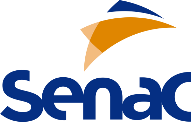 DEPARTAMENTO REGIONAL PERNAMBUCODIRETORIA DE EDUCAÇÃO PROFISSIONALCENTRAL DE OPORTUNIDADES PROFISSIONAIS DO EGRESSOLocal, ___ de _______________de _____                           ______________________________________                                                                                                                            AssinaturaDADOS PESSOAIS E DOCUMENTAÇÃONome:Nome:Nome:Nome:Nome:Nome:Nome:Nome:Nome:Nome:Nome:Nome:Nome:Nome:Nome:Nome:Nome:Nome:Nome:Nome:Data de Nascimento:Data de Nascimento:Data de Nascimento:Data de Nascimento:Data de Nascimento:DADOS PESSOAIS E DOCUMENTAÇÃOSexo:  Fem     MasSexo:  Fem     MasEstado Civil: Solteiro    Casado    Viúvo    Separado    DivorciadoEstado Civil: Solteiro    Casado    Viúvo    Separado    DivorciadoEstado Civil: Solteiro    Casado    Viúvo    Separado    DivorciadoEstado Civil: Solteiro    Casado    Viúvo    Separado    DivorciadoEstado Civil: Solteiro    Casado    Viúvo    Separado    DivorciadoEstado Civil: Solteiro    Casado    Viúvo    Separado    DivorciadoEstado Civil: Solteiro    Casado    Viúvo    Separado    DivorciadoEstado Civil: Solteiro    Casado    Viúvo    Separado    DivorciadoEstado Civil: Solteiro    Casado    Viúvo    Separado    DivorciadoEstado Civil: Solteiro    Casado    Viúvo    Separado    DivorciadoEstado Civil: Solteiro    Casado    Viúvo    Separado    DivorciadoEstado Civil: Solteiro    Casado    Viúvo    Separado    DivorciadoEstado Civil: Solteiro    Casado    Viúvo    Separado    DivorciadoEstado Civil: Solteiro    Casado    Viúvo    Separado    DivorciadoEstado Civil: Solteiro    Casado    Viúvo    Separado    DivorciadoEstado Civil: Solteiro    Casado    Viúvo    Separado    DivorciadoEstado Civil: Solteiro    Casado    Viúvo    Separado    DivorciadoEstado Civil: Solteiro    Casado    Viúvo    Separado    DivorciadoEstado Civil: Solteiro    Casado    Viúvo    Separado    DivorciadoEstado Civil: Solteiro    Casado    Viúvo    Separado    DivorciadoEstado Civil: Solteiro    Casado    Viúvo    Separado    DivorciadoEstado Civil: Solteiro    Casado    Viúvo    Separado    DivorciadoEstado Civil: Solteiro    Casado    Viúvo    Separado    DivorciadoDADOS PESSOAIS E DOCUMENTAÇÃORG:RG:RG:RG:Orgão Emissor:Orgão Emissor:Orgão Emissor:Orgão Emissor:Orgão Emissor:Orgão Emissor:Orgão Emissor:Orgão Emissor:UF:UF:UF:UF:UF:CPF:CPF:CPF:CPF:CPF:CPF:CPF:CPF:DADOS PESSOAIS E DOCUMENTAÇÃOPIS:PIS:PIS:PIS:Carteira Habilitação: Sim     NãoCarteira Habilitação: Sim     NãoCarteira Habilitação: Sim     NãoCarteira Habilitação: Sim     NãoCarteira Habilitação: Sim     NãoTipo: A     BTipo: A     BTipo: A     BTipo: A     BTipo: A     BTipo: A     BTipo: A     BTipo: A     BPossui veículo: Não    Carro    MotoPossui veículo: Não    Carro    MotoPossui veículo: Não    Carro    MotoPossui veículo: Não    Carro    MotoPossui veículo: Não    Carro    MotoPossui veículo: Não    Carro    MotoPossui veículo: Não    Carro    MotoPossui veículo: Não    Carro    MotoDADOS PESSOAIS E DOCUMENTAÇÃOCarteira de trabalho:Carteira de trabalho:Carteira de trabalho:Carteira de trabalho:Carteira de trabalho:Carteira de trabalho:Título de eleitor:Título de eleitor:Título de eleitor:Título de eleitor:Título de eleitor:Título de eleitor:Título de eleitor:Título de eleitor:Título de eleitor:Título de eleitor:Título de eleitor:Título de eleitor:Título de eleitor:Carteira reservista:Carteira reservista:Carteira reservista:Carteira reservista:Carteira reservista:Carteira reservista:DADOS PESSOAIS E DOCUMENTAÇÃOEndereço:                                                                                                                                                   Endereço:                                                                                                                                                   Endereço:                                                                                                                                                   Endereço:                                                                                                                                                   Endereço:                                                                                                                                                   Endereço:                                                                                                                                                   Endereço:                                                                                                                                                   Endereço:                                                                                                                                                   Endereço:                                                                                                                                                   Endereço:                                                                                                                                                   Endereço:                                                                                                                                                   Endereço:                                                                                                                                                   Endereço:                                                                                                                                                   Endereço:                                                                                                                                                   Endereço:                                                                                                                                                   Endereço:                                                                                                                                                   Endereço:                                                                                                                                                   Endereço:                                                                                                                                                   Endereço:                                                                                                                                                   Endereço:                                                                                                                                                   Endereço:                                                                                                                                                   Endereço:                                                                                                                                                   Endereço:                                                                                                                                                   Endereço:                                                                                                                                                   NºDADOS PESSOAIS E DOCUMENTAÇÃOComplemento:Complemento:Complemento:Bairro:                                                       Bairro:                                                       Bairro:                                                       Bairro:                                                       Bairro:                                                       Bairro:                                                       Cidade:                                             Cidade:                                             Cidade:                                             Cidade:                                             Cidade:                                             Cidade:                                             Cidade:                                             Cidade:                                             Cidade:                                             Cidade:                                             Cidade:                                             Cidade:                                             UFCEP.:                                                                    CEP.:                                                                    CEP.:                                                                    DADOS PESSOAIS E DOCUMENTAÇÃOTelefone:                                                                                    Telefone:                                                                                    Telefone:                                                                                    Telefone:                                                                                    Telefone:                                                                                    Telefone:                                                                                    Telefone:                                                                                    Telefone:                                                                                    Telefone:                                                                                    Telefone:                                                                                    Celular:  :Celular:  :Celular:  :Celular:  :Celular:  :Celular:  :Celular:  :Celular:  :Celular:  :Celular:  :Celular:  :Celular:  :Celular:  :Celular:  :Celular:  :DADOS PESSOAIS E DOCUMENTAÇÃOE-mail¹:                E-mail¹:                E-mail¹:                E-mail¹:                E-mail¹:                E-mail¹:                E-mail¹:                E-mail¹:                E-mail¹:                E-mail¹:                E-mail²:E-mail²:E-mail²:E-mail²:E-mail²:E-mail²:E-mail²:E-mail²:E-mail²:E-mail²:E-mail²:E-mail²:E-mail²:E-mail²:E-mail²:ESCOLARIDADEENSINO FUNDAMENTAL Sim   Não Sim   Não Sim   Não Sim   NãoENSINO MÉDIOENSINO MÉDIOENSINO MÉDIOENSINO MÉDIO Sim   Não Sim   Não Sim   Não Sim   Não Sim   NãoCURSO TÉCNICOCURSO TÉCNICOCURSO TÉCNICOCURSO TÉCNICOCURSO TÉCNICOCURSO TÉCNICOCURSO TÉCNICO Sim  Qual? Não Sim  Qual? Não Sim  Qual? Não Sim  Qual? NãoESCOLARIDADEENSINO SUPERIORENSINO SUPERIORENSINO SUPERIORENSINO SUPERIOR Sim        Não Sim        Não Sim        Não Sim        Não Sim        NãoCurso:Curso:Curso:Curso:Curso:Curso:Curso:Curso:Curso:Curso:Curso:Curso:Curso:Curso:Curso:Curso:ESCOLARIDADEPÓS GRADUAÇÃOPÓS GRADUAÇÃOPÓS GRADUAÇÃOPÓS GRADUAÇÃO Sim        Não Sim        Não Sim        Não Sim        Não Sim        NãoCurso:Curso:Curso:Curso:Curso:Curso:Curso:Curso:Curso:Curso:Curso:Curso:Curso:Curso:Curso:Curso:ESCOLARIDADEINFORMÁTICAINFORMÁTICAINFORMÁTICAINFORMÁTICA Sim        Não Sim        Não Sim        Não Sim        Não Sim        NãoLÍNGUA ESTRANGEIRALÍNGUA ESTRANGEIRALÍNGUA ESTRANGEIRALÍNGUA ESTRANGEIRALÍNGUA ESTRANGEIRALÍNGUA ESTRANGEIRALÍNGUA ESTRANGEIRA Sim  Qual? Não Sim  Qual? Não Sim  Qual? Não Sim  Qual? Não Sim  Qual? Não Sim  Qual? Não Sim  Qual? Não Sim  Qual? Não Sim  Qual? NãoFUNÇÃO PRETENDIDAFUNÇÃO ACEITÁVEL:FUNÇÃO ACEITÁVEL:FUNÇÃO ACEITÁVEL:FUNÇÃO ACEITÁVEL:FUNÇÃO ACEITÁVEL:FUNÇÃO ACEITÁVEL:FUNÇÃO ACEITÁVEL:FUNÇÃO ACEITÁVEL:FUNÇÃO ACEITÁVEL:FUNÇÃO ACEITÁVEL:FUNÇÃO ACEITÁVEL:FUNÇÃO ACEITÁVEL:FUNÇÃO ACEITÁVEL:FUNÇÃO ACEITÁVEL:FUNÇÃO ACEITÁVEL:FUNÇÃO ACEITÁVEL:FUNÇÃO ACEITÁVEL:FUNÇÃO ACEITÁVEL:FUNÇÃO ACEITÁVEL:FUNÇÃO ACEITÁVEL:FUNÇÃO ACEITÁVEL:FUNÇÃO ACEITÁVEL:FUNÇÃO ACEITÁVEL:FUNÇÃO ACEITÁVEL:FUNÇÃO ACEITÁVEL:FUNÇÃO PRETENDIDAOUTRO TIPO E FUNÇÃO ACEITÁVEL:OUTRO TIPO E FUNÇÃO ACEITÁVEL:OUTRO TIPO E FUNÇÃO ACEITÁVEL:OUTRO TIPO E FUNÇÃO ACEITÁVEL:OUTRO TIPO E FUNÇÃO ACEITÁVEL:OUTRO TIPO E FUNÇÃO ACEITÁVEL:OUTRO TIPO E FUNÇÃO ACEITÁVEL:OUTRO TIPO E FUNÇÃO ACEITÁVEL:OUTRO TIPO E FUNÇÃO ACEITÁVEL:OUTRO TIPO E FUNÇÃO ACEITÁVEL:OUTRO TIPO E FUNÇÃO ACEITÁVEL:OUTRO TIPO E FUNÇÃO ACEITÁVEL:OUTRO TIPO E FUNÇÃO ACEITÁVEL:OUTRO TIPO E FUNÇÃO ACEITÁVEL:OUTRO TIPO E FUNÇÃO ACEITÁVEL:OUTRO TIPO E FUNÇÃO ACEITÁVEL:OUTRO TIPO E FUNÇÃO ACEITÁVEL:OUTRO TIPO E FUNÇÃO ACEITÁVEL:OUTRO TIPO E FUNÇÃO ACEITÁVEL:OUTRO TIPO E FUNÇÃO ACEITÁVEL:OUTRO TIPO E FUNÇÃO ACEITÁVEL:OUTRO TIPO E FUNÇÃO ACEITÁVEL:OUTRO TIPO E FUNÇÃO ACEITÁVEL:OUTRO TIPO E FUNÇÃO ACEITÁVEL:OUTRO TIPO E FUNÇÃO ACEITÁVEL:FUNÇÃO PRETENDIDADISPONIBILIDADE PARA EVENTO: Sim        NãoDISPONIBILIDADE PARA EVENTO: Sim        NãoDISPONIBILIDADE PARA EVENTO: Sim        NãoDISPONIBILIDADE PARA EVENTO: Sim        NãoDISPONIBILIDADE PARA EVENTO: Sim        NãoDISPONIBILIDADE PARA EVENTO: Sim        NãoHORÁRIO DISPONÍVEL:  Integral     ComercialHORÁRIO DISPONÍVEL:  Integral     ComercialHORÁRIO DISPONÍVEL:  Integral     ComercialHORÁRIO DISPONÍVEL:  Integral     ComercialHORÁRIO DISPONÍVEL:  Integral     ComercialHORÁRIO DISPONÍVEL:  Integral     ComercialHORÁRIO DISPONÍVEL:  Integral     ComercialHORÁRIO DISPONÍVEL:  Integral     ComercialHORÁRIO DISPONÍVEL:  Integral     ComercialHORÁRIO DISPONÍVEL:  Integral     ComercialHORÁRIO DISPONÍVEL:  Integral     ComercialHORÁRIO DISPONÍVEL:  Integral     ComercialHORÁRIO DISPONÍVEL:  Integral     ComercialDISPONIBILIDADE VIAGEM: Sim        NãoDISPONIBILIDADE VIAGEM: Sim        NãoDISPONIBILIDADE VIAGEM: Sim        NãoDISPONIBILIDADE VIAGEM: Sim        NãoDISPONIBILIDADE VIAGEM: Sim        NãoDISPONIBILIDADE VIAGEM: Sim        NãoFUNÇÃO PRETENDIDADEFICIÊNCIA:  Não        Sim ( Visual   Auditiva   Motora)DEFICIÊNCIA:  Não        Sim ( Visual   Auditiva   Motora)DEFICIÊNCIA:  Não        Sim ( Visual   Auditiva   Motora)DEFICIÊNCIA:  Não        Sim ( Visual   Auditiva   Motora)DEFICIÊNCIA:  Não        Sim ( Visual   Auditiva   Motora)DEFICIÊNCIA:  Não        Sim ( Visual   Auditiva   Motora)DEFICIÊNCIA:  Não        Sim ( Visual   Auditiva   Motora)DEFICIÊNCIA:  Não        Sim ( Visual   Auditiva   Motora)DEFICIÊNCIA:  Não        Sim ( Visual   Auditiva   Motora)DEFICIÊNCIA:  Não        Sim ( Visual   Auditiva   Motora)DEFICIÊNCIA:  Não        Sim ( Visual   Auditiva   Motora)OBSERVAÇÃO:OBSERVAÇÃO:OBSERVAÇÃO:OBSERVAÇÃO:OBSERVAÇÃO:OBSERVAÇÃO:OBSERVAÇÃO:OBSERVAÇÃO:OBSERVAÇÃO:OBSERVAÇÃO:OBSERVAÇÃO:OBSERVAÇÃO:OBSERVAÇÃO:OBSERVAÇÃO:EXPERIENCIA PROFISSIONALEMPRESA:EMPRESA:EMPRESA:EMPRESA:EMPRESA:EMPRESA:EMPRESA:CARGO/FUNÇÃO:CARGO/FUNÇÃO:CARGO/FUNÇÃO:CARGO/FUNÇÃO:CARGO/FUNÇÃO:CARGO/FUNÇÃO:CARGO/FUNÇÃO:CARGO/FUNÇÃO:TEMPO:TEMPO:EXPERIENCIA PROFISSIONALEMPRESA:EMPRESA:EMPRESA:EMPRESA:EMPRESA:EMPRESA:EMPRESA:CARGO/FUNÇÃO:CARGO/FUNÇÃO:CARGO/FUNÇÃO:CARGO/FUNÇÃO:CARGO/FUNÇÃO:CARGO/FUNÇÃO:CARGO/FUNÇÃO:CARGO/FUNÇÃO:CARGO/FUNÇÃO:CARGO/FUNÇÃO:CARGO/FUNÇÃO:CARGO/FUNÇÃO:CARGO/FUNÇÃO:CARGO/FUNÇÃO:CARGO/FUNÇÃO:CARGO/FUNÇÃO:TEMPO:TEMPO:EXPERIENCIA PROFISSIONALEMPRESA:EMPRESA:EMPRESA:EMPRESA:EMPRESA:EMPRESA:EMPRESA:EMPRESA:CARGO/FUNÇÃO:CARGO/FUNÇÃO:CARGO/FUNÇÃO:CARGO/FUNÇÃO:CARGO/FUNÇÃO:CARGO/FUNÇÃO:CARGO/FUNÇÃO:CARGO/FUNÇÃO:CARGO/FUNÇÃO:CARGO/FUNÇÃO:CARGO/FUNÇÃO:CARGO/FUNÇÃO:CARGO/FUNÇÃO:CARGO/FUNÇÃO:CARGO/FUNÇÃO:TEMPO:TEMPO:EXPERIENCIA PROFISSIONALEMPRESA:EMPRESA:EMPRESA:EMPRESA:EMPRESA:EMPRESA:EMPRESA:EMPRESA:CARGO/FUNÇÃO:CARGO/FUNÇÃO:CARGO/FUNÇÃO:CARGO/FUNÇÃO:CARGO/FUNÇÃO:CARGO/FUNÇÃO:CARGO/FUNÇÃO:CARGO/FUNÇÃO:CARGO/FUNÇÃO:CARGO/FUNÇÃO:CARGO/FUNÇÃO:CARGO/FUNÇÃO:CARGO/FUNÇÃO:CARGO/FUNÇÃO:CARGO/FUNÇÃO:TEMPO:TEMPO:CURSOS REALIZADOS NO SENACCURSO:CURSO:CURSO:CURSO:CURSO:CURSO:CURSO:CURSO:TIPOTIPOTIPOTIPOTIPOTIPOTIPOTIPOTIPOTIPOCH:CH:CH:CH:CH:CONCLUSÃO:CONCLUSÃO:CURSOS REALIZADOS NO SENACCURSO:CURSO:CURSO:CURSO:CURSO:CURSO:CURSO:CURSO:TIPOTIPOTIPOTIPOTIPOTIPOTIPOTIPOTIPOTIPOCH:CH:CH:CH:CH:CONCLUSÃO:CONCLUSÃO:CURSOS REALIZADOS NO SENACCURSO:CURSO:CURSO:CURSO:CURSO:CURSO:CURSO:CURSO:TIPOTIPOTIPOTIPOTIPOTIPOTIPOTIPOTIPOTIPOCH:CH:CH:CH:CH:CONCLUSÃO:CONCLUSÃO:CURSOS REALIZADOS NO SENACCURSO:CURSO:CURSO:CURSO:CURSO:CURSO:CURSO:CURSO:TIPOTIPOTIPOTIPOTIPOTIPOTIPOTIPOTIPOTIPOCH:CH:CH:CH:CH:CONCLUSÃO:CONCLUSÃO:CURSOS REALIZADOS EM OUTRAS INSTITUIÇÕESCURSO:CURSO:CURSO:CURSO:CURSO:CURSO:CURSO:CURSO:CH:CH:CH:CH:CH:LOCAL:LOCAL:LOCAL:LOCAL:LOCAL:LOCAL:LOCAL:LOCAL:LOCAL:LOCAL:LOCAL:LOCAL:CURSOS REALIZADOS EM OUTRAS INSTITUIÇÕESCURSO:CURSO:CURSO:CURSO:CURSO:CURSO:CURSO:CURSO:CH:CH:CH:CH:CH:LOCAL:LOCAL:LOCAL:LOCAL:LOCAL:LOCAL:LOCAL:LOCAL:LOCAL:LOCAL:LOCAL:LOCAL:CURSOS REALIZADOS EM OUTRAS INSTITUIÇÕESCURSO:CURSO:CURSO:CURSO:CURSO:CURSO:CURSO:CURSO:CH:CH:CH:CH:CH:LOCAL:LOCAL:LOCAL:LOCAL:LOCAL:LOCAL:LOCAL:LOCAL:LOCAL:LOCAL:LOCAL:LOCAL:CURSOS REALIZADOS EM OUTRAS INSTITUIÇÕESCURSO:CURSO:CURSO:CURSO:CURSO:CURSO:CURSO:CURSO:CH:CH:CH:CH:CH:LOCAL:LOCAL:LOCAL:LOCAL:LOCAL:LOCAL:LOCAL:LOCAL:LOCAL:LOCAL:LOCAL:LOCAL:INFORMAÇÕES ADICIONAIS